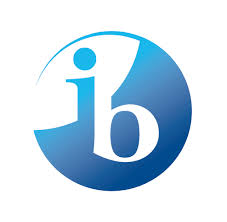 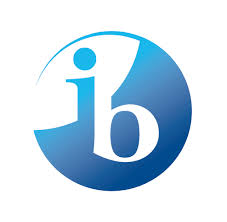 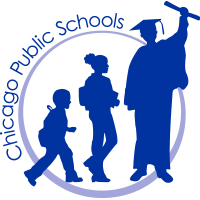 PEIRCE LOCAL SCHOOL COUNCILSPECIAL MEETING		Friday, September 28, 2018   *****5:00 pm *****LibraryNOTE: Please Enter at Door #1AGENDAChair Calls Meeting to OrderCalled to order at 5:08 PMRoll CallPhysically Present: Geri Baumgarten (GB), Evan Trad (ET), Aisha Noble (AN), Lori Zaimi (LZ), Eilene Edejer (EE), Joe Dunne (JD), Gina Eshu (GE), John Azpeitia (JA)Audio Conference (i.e. Telephonically Present): Carl Coates (CC)Approval of the Order of the AgendaJD motions, ET seconds, all in favor and it passes unanimously.Public ParticipationLZ provided a document in response to the 9/20/18 LSC public participation. Included in Appendix A. Discussed budget cuts and teacher turnover, school history, workload concerns, and school discipline practices.Old BusinessSeptember 20, 2018 Public ParticipationNew BusinessPrincipal EvaluationPlease review surveys and provide comments, if any, as surveys will be shared with parents and staff in OctoberAnnouncements UNICEF Funding activity is being plannedAdditional funds coming to school from central office based on 10th day enrollmentExecutive SessionET motions to enter executive session, GB seconds, all in favor except LZ – abstained. Motion passes and executive session entered at 6:38pm. JD motions to close executive session, ET seconds, all in favor, passes unanimously at 7:41 pm. Motion to AdjournET motions, JA seconds, all in favor and motion passes unanimously at 7:42pm. Appendix A. 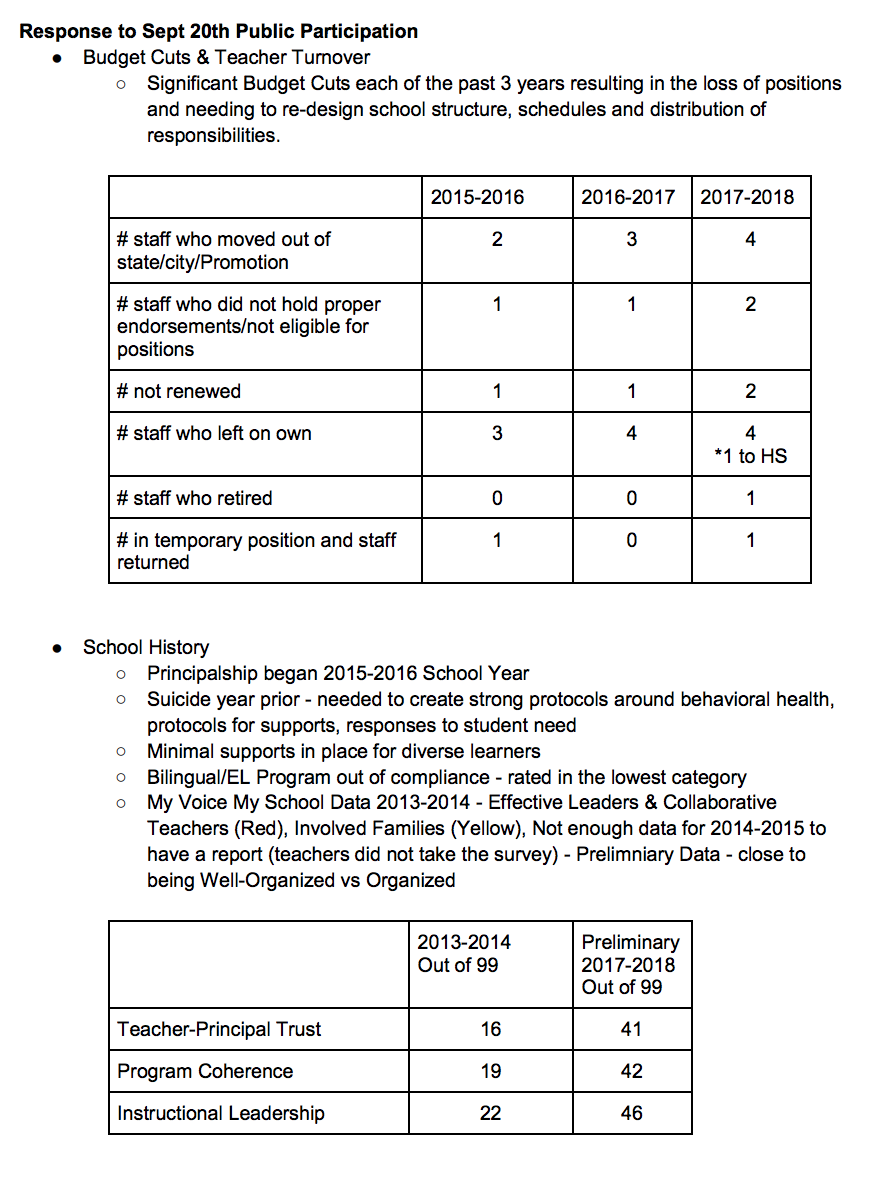 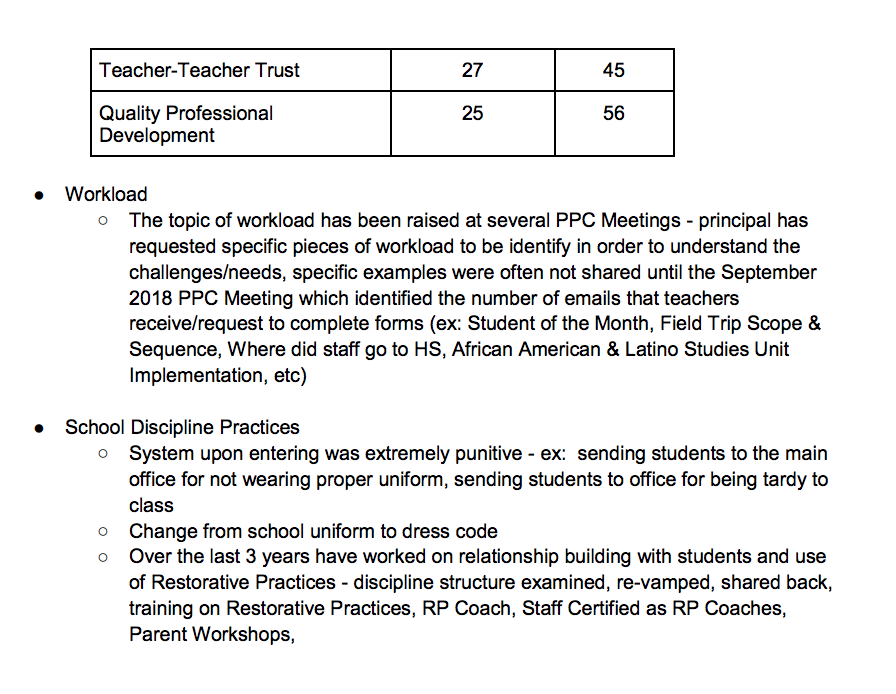 